Задания по географии для 5 класса: в ТПО заполнить параграф 21 «Путешествие по Евразии», стр. 56-57.Задания по географии для 6 класса: в ТПО заполнить параграф 14 «Рельеф суши и дна Мирового океана», стр. 50-52.Задания по географии для 7 класса: Выполнить тестовые задания, заполнить схему «Религии мира»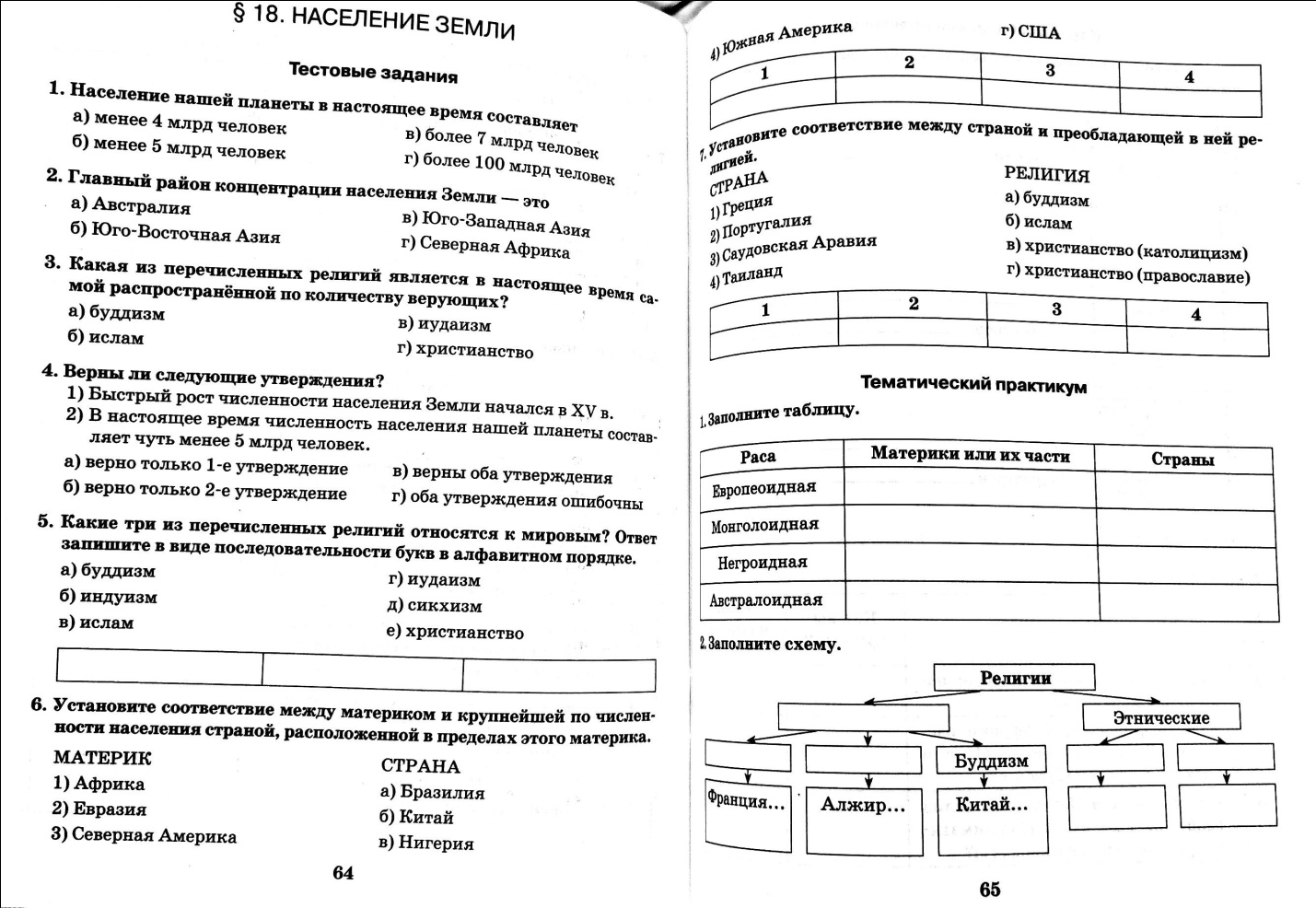  Задания по географии для 8 класса: Дать определения терминам по теме «Климат России» и выучить их: -климат-погода-солнечная радиация-циклон-антициклон-агроклиматические ресурсы-атмосферный фронт-муссон-коэффициент увлажнения-воздушные массы.Задания по географии для 9 класса: Заполнить маршрутный лист: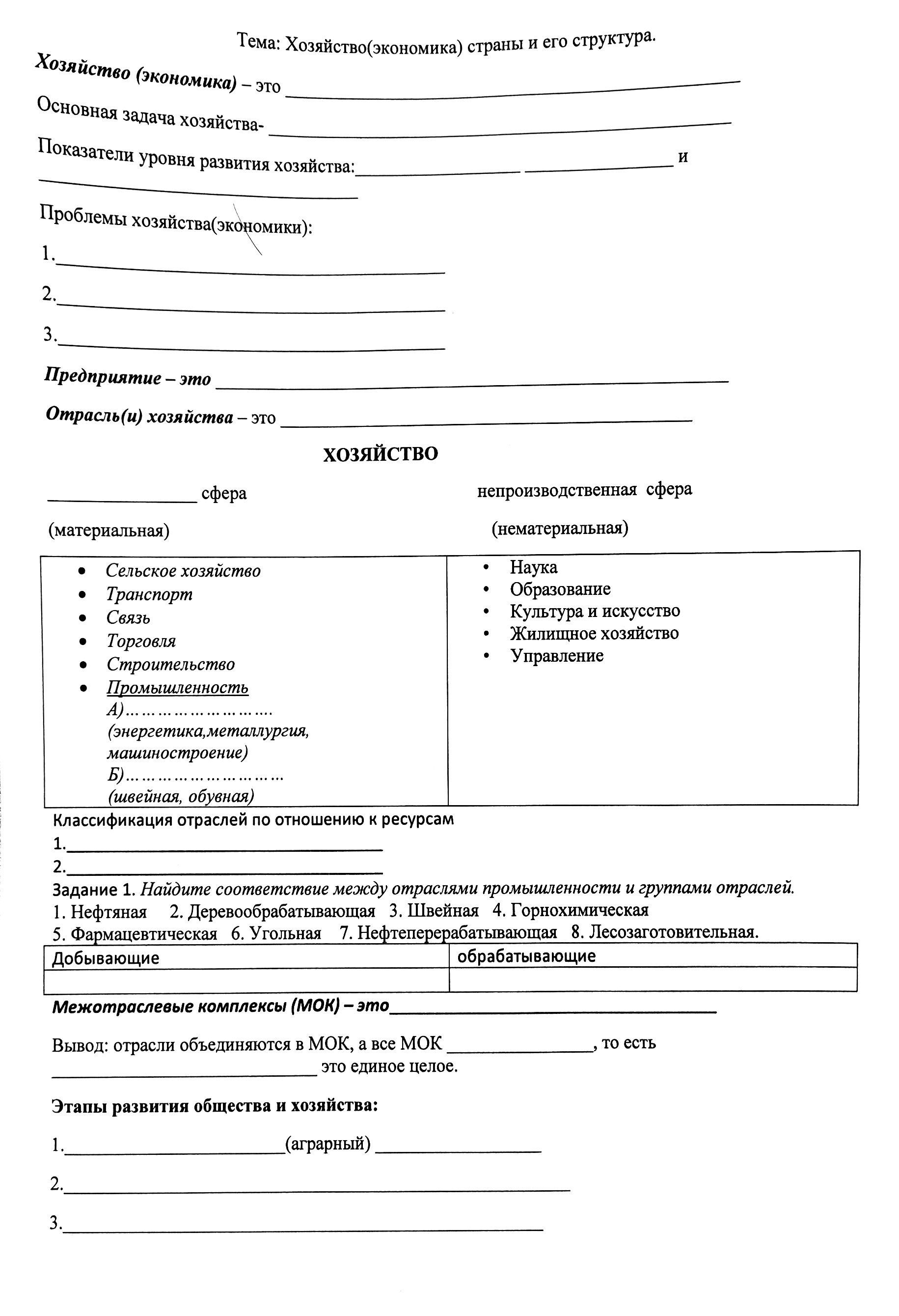 Задания по географии для 10: выполнить тематический практикум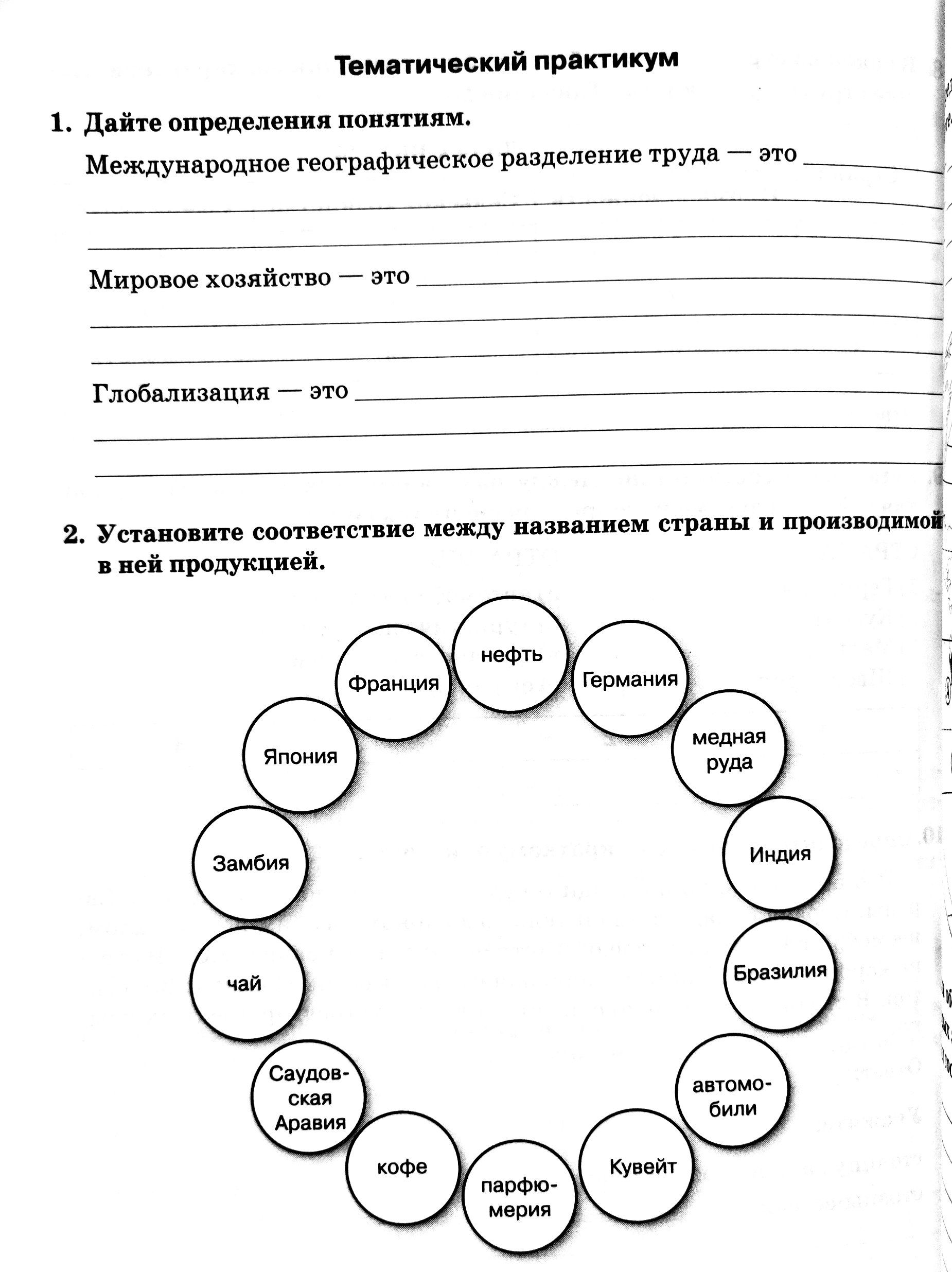 